City of Jacksonville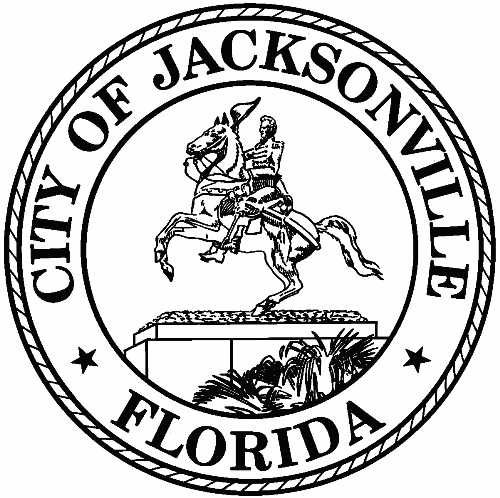 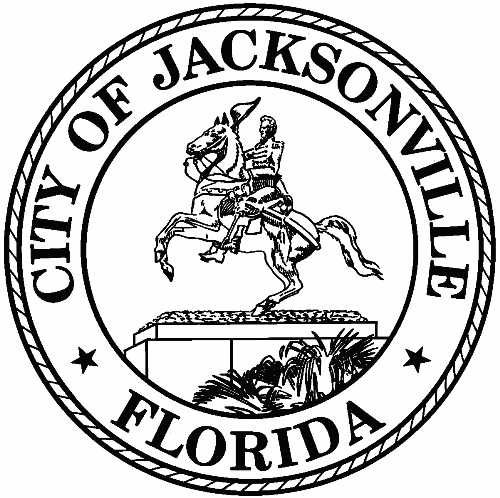 1st Floor - Council Chamber 117 W. Duval StreetMeeting MinutesMember to Member MeetingFriday, January 21, 20229:00 AMIn-Person MeetingSafety and Crime Reduction CommissionMeeting Convened: 9:12 am	Meeting Adjourned: 10:25 amAttendance:Chair: Dr. Constance Hall; Vice Chair: Ronnie King; Administrator: Dr. Nicoa Garrett Commissioners: Frank Denton; Tom Geismar; William Gentry; Mark Griffin; Shelley Grant; Shamika Baker-Wright; Desiree JonesLiaisons to the Commission: City Council President Samuel Newby, Charles MorelandGuest: Mike Weinstein; Jessica Denson Call to Order – Chair HallRoll Call – Nine commissioners attended the meeting. Opening RemarksChair Hall welcomed the commissioners of the Safety and Crime Reduction Commission (SCRC) to the meeting. Chair Hall informed the commissioner that members are allowed to speak for three minutes on each topic for the first comment and two minutes for the second comment.City Council President Samuel Newby thanked the commissioners for their hard work and welcomed Desiree Jones to the Safety and Crime Reduction Commission.Minutes set for ApprovalThe approval of minutes was deferred until the commission’s next meeting to allow members time to review the 2021 Safety and Crime Reduction Commission meeting summaries.Administrator ReportDr. Garrett announced that the following amendments to the Safety and Crime Reduction Commission Ordinance were approved at the City Council meeting on Tuesday, January 11, 2022:The SCRC sunset date is extended by three years to July 1, 2025.The SCRC quorum shall constitute the majority of current commission membership, excluding vacant seats for meetings and conducting business.The SCRC unexcused absence process; after three unexcused absences, the Commission Chair will contact the commissioner if there is no response, the commissioner’s name will be forwarded to City Council President Samuel Newby to start the legislative process to remove the commissioner from the SCRC.Dr. Garrett informed the commissioners of the following legislative allocations were granted through the work of the SCRC:20/21 Budget - $300,000 for Operation Boost: $150k - Workforce Industrial Training $150k - Florida State College of Jacksonville21/22 Budget - $100,000 for Mental Health Awareness Campaign (in-progress)22/23 Budget - $200,000 for Workforce Industrial Training22/23 Budget - $ 1 million for a 3-year Strategic Plan for SCRC target neighborhoods Dr. Garrett will email a copy of the administrator’s presentation to the members.Budget Update	Included in administrator report.Keeping it in Context-  	Vice-Chair Ronnie King informed the commissioners that the Strategic Plan Subcommittee met twice in December 2021 to draft the Safety and Crime Reduction Commission 2022 Strategic Plan. Vice-Chair King provided an overview of the draft 2022 Safety and Crime Reduction Commission Strategic Plan to the commission. There are two primary focus areas of the plan: to establish barriers around the commission’s work to be aligned with the SCRC mission and set forth measurables for the commission’s work.           A copy of the drafted Safety and Crime Reduction Commission 2022 Strategic Plan will be forwarded to the commissioner for approval at February’s meeting.Mental Health Campaign Kick-Off	Dr. Garrett informed the commissioners that the Mental Health Campaign timeline dates have been rescheduled to January 2022 to September 2022 and discuss the new timeline. A copy of the revised timeline will be forwarded to the commissioners.	On January 4, 2022, the City of Jacksonville awarded the Angela Spears   Communications $25,000 to kick off the Mental Health campaign.Subcommittee ReportsPublic Comments – 3 Minutes EachWrap-Up and AdjournmentChair Hall announced that the Neighborhoods Subcommittee along with the Family and Community Engagement Subcommittee will merge, and all other subcommittees will remain the same. Chair Hall encourage the members to join subcommittee that fits their interest.With no further business, Chair Hall adjourned the meeting.Summary: Jessica Denson - Neighborhood Service Office – Jcdenson@coj.net - 904.255.8260